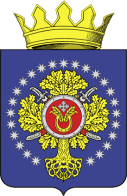 УРЮПИНСКИЙ МУНИЦИПАЛЬНЫЙ РАЙОНВОЛГОГРАДСКОЙ ОБЛАСТИУРЮПИНСКАЯ  РАЙОННАЯ  ДУМАР  Е  Ш  Е  Н  И  Е23 декабря 2019  года	                 № 4/25О признании полномочий депутата Урюпинской районной Думыот Петровского сельского поселения Урюпинского муниципального района Волгоградской области Л.А. Потаповой         На основании постановления территориальной избирательной комиссии Урюпинского района Волгоградской области от 10 декабря 2019 года                   № 97/1067 «О регистрации избранного главы Петровского сельского поселения», постановления администрации Петровского сельского поселения Урюпинского муниципального района от 11 декабря 2019 года № 77                  «О вступлении в должность главы Петровского сельского поселения Урюпинского муниципального района Волгоградской области», частей 2, 5 статьи 22 Устава Урюпинского муниципального района Волгоградской области Урюпинская районная Дума РЕШИЛА:        1. Признать полномочия депутата Урюпинской районной Думы Потаповой Людмилы Александровны, главы Петровского сельского поселения Урюпинского муниципального района Волгоградской области, с 11 декабря 2019 года.        2. Утвердить списочный состав депутатов Урюпинской районной    Думы по состоянию на 23 декабря  2019 года согласно приложению  к  настоящему решению.        3. Опубликовать настоящее решение в информационном бюллетене администрации Урюпинского муниципального района «Районные ведомости».              Председатель Урюпинской районной Думы                                                   Т.Е. Матыкина                                                                                                                                             Приложение   к   решению                                                                                                         Урюпинской районной Думы                                                                                                        от 23 декабря 2019 года № 4/25Списочный состав Урюпинской районной Думы на 23 декабря 2019 года              ПредседательУрюпинской районной Думы                                                   Т.Е. Матыкина№ п/пФамилия, имя, отчествоСтатус  депутата Урюпинской районной Думы  в  сельском поселении Дата и номер постановления ТИК Урюпинского района о регистрации главы (депутата); дата и номер правового акта о вступлении в должность главы (дата и номер решения Совета депутатов об избрании депутатом Урюпинской районной Думы)АКЧЕРНСКОЕ СЕЛЬСКОЕ ПОСЕЛЕНИЕАКЧЕРНСКОЕ СЕЛЬСКОЕ ПОСЕЛЕНИЕАКЧЕРНСКОЕ СЕЛЬСКОЕ ПОСЕЛЕНИЕАКЧЕРНСКОЕ СЕЛЬСКОЕ ПОСЕЛЕНИЕ1КутыркинАндрей ЛьвовичГлава сельского поселенияПостановление ТИК от 19.09.2019г. № 90/1019; Распоряжение  от 20.09.2019г. № 312Хлуденева Светлана ВладимировнаДепутат Совета депутатовПостановление ТИК от 19.09.2019г. № 90/1000; Решение Совета депутатов от 24.09.2019г. № 1/5БЕСПАЛОВСКОЕ СЕЛЬСКОЕ ПОСЕЛЕНИЕБЕСПАЛОВСКОЕ СЕЛЬСКОЕ ПОСЕЛЕНИЕБЕСПАЛОВСКОЕ СЕЛЬСКОЕ ПОСЕЛЕНИЕБЕСПАЛОВСКОЕ СЕЛЬСКОЕ ПОСЕЛЕНИЕ3Беспалов Николай АндреевичГлава  сельскогопоселенияПостановление ТИК  от19.09.2019г. № 90/1020; Постановление  от 20.09.2019г. № 14Кузьмин Михаил НиколаевичДепутат Совета депутатовПостановление ТИК от 19.09.2019г. № 90/1001; Решение Совета депутатов  от 24.09.2019г. № 1/9БОЛЬШИНСКОЕ СЕЛЬСКОЕ ПОСЕЛЕНИЕБОЛЬШИНСКОЕ СЕЛЬСКОЕ ПОСЕЛЕНИЕБОЛЬШИНСКОЕ СЕЛЬСКОЕ ПОСЕЛЕНИЕБОЛЬШИНСКОЕ СЕЛЬСКОЕ ПОСЕЛЕНИЕ5Щепетнов Евгений АлександровичГлава  сельского поселенияПостановление ТИК от 19.09.2019г. № 90/1021; Постановление от 20.09.2019г. № 246Шехватова Наталия АлександровнаДепутат Совета депутатовПостановление ТИК от 19.09.2019г. № 90/1002; Решение Совета депутатов от 24.09.2019г. № 1/6БУБНОВСКОЕ СЕЛЬСКОЕ ПОСЕЛЕНИЕБУБНОВСКОЕ СЕЛЬСКОЕ ПОСЕЛЕНИЕБУБНОВСКОЕ СЕЛЬСКОЕ ПОСЕЛЕНИЕБУБНОВСКОЕ СЕЛЬСКОЕ ПОСЕЛЕНИЕ7Усова Лариса ЕвгеньевнаГлава сельского поселенияПостановление ТИК от 19.09.2019г. № 90/1022; Постановление от 20.09.2019г. № 448Алферова Екатерина ЛеонидовнаДепутат Совета депутатов Постановление ТИК от 19.09.2019 г. № 90/1003;Решение Совета депутатов от 23.09.2019г. № 1/4ВЕРХНЕБЕЗЫМЯНОВСКОЕ СЕЛЬСКОЕ ПОСЕЛЕНИЕВЕРХНЕБЕЗЫМЯНОВСКОЕ СЕЛЬСКОЕ ПОСЕЛЕНИЕВЕРХНЕБЕЗЫМЯНОВСКОЕ СЕЛЬСКОЕ ПОСЕЛЕНИЕВЕРХНЕБЕЗЫМЯНОВСКОЕ СЕЛЬСКОЕ ПОСЕЛЕНИЕ9Светикова Марина ИвановнаГлавасельского поселения Постановление ТИК от 19.09.2019г. № 90/1023; Постановление от 20.09.2019г. № 3410Кирсанов Александр АлександровичДепутат Совета депутатовПостановление ТИК от 19.09.2019г. №90/1004; Решение Совета депутатов от 24.09.2019г. № 1/4ВИШНЯКОВСКОЕ СЕЛЬСКОЕ ПОСЕЛЕНИЕВИШНЯКОВСКОЕ СЕЛЬСКОЕ ПОСЕЛЕНИЕВИШНЯКОВСКОЕ СЕЛЬСКОЕ ПОСЕЛЕНИЕВИШНЯКОВСКОЕ СЕЛЬСКОЕ ПОСЕЛЕНИЕ11ГоршковаГалина ВикторовнаГлава сельского поселенияПостановление ТИК от 19.09.2018г. № 49/340; постановление администрации от 19.09.2018г. № 45 12Усова Елена ВикторовнаДепутат Совета депутатовПостановление ТИК от 19.09.2018г. № 49/337; решение Совета депутатов от 24.09.2018г. № 1/3ДОБРИНСКОЕ СЕЛЬСКОЕ ПОСЕЛЕНИЕДОБРИНСКОЕ СЕЛЬСКОЕ ПОСЕЛЕНИЕДОБРИНСКОЕ СЕЛЬСКОЕ ПОСЕЛЕНИЕДОБРИНСКОЕ СЕЛЬСКОЕ ПОСЕЛЕНИЕ13БондаренкоАлексей ЮрьевичГлава сельского поселенияПостановление ТИК от 19.09.2019г. № 90/1024; Постановление от 20.09.2019г. № 114Матасов Александр ИгоревичДепутат Совета депутатовПостановление ТИК от 19.09.2019г. № 90/1005; Решение Совета депутатов от 24.09.2019г. № 1/10ДУБОВСКОЕ СЕЛЬСКОЕ ПОСЕЛЕНИЕДУБОВСКОЕ СЕЛЬСКОЕ ПОСЕЛЕНИЕДУБОВСКОЕ СЕЛЬСКОЕ ПОСЕЛЕНИЕДУБОВСКОЕ СЕЛЬСКОЕ ПОСЕЛЕНИЕ15ГопоненкоТатьяна НиколаевнаГлава сельского поселенияПостановление ТИК от 19.09.2019г. № 90/1025; Постановление от 20.09.2019г. № 3016Горина Инна СергеевнаДепутат Совета депутатовПостановление ТИК от 19.09.2019г. № 90/1006; Решение Совета депутатов от 24.09.2019г. № 1/4ДЬЯКОНОВСКОЕ СЕЛЬСКОЕ ПОСЕЛЕНИЕДЬЯКОНОВСКОЕ СЕЛЬСКОЕ ПОСЕЛЕНИЕДЬЯКОНОВСКОЕ СЕЛЬСКОЕ ПОСЕЛЕНИЕДЬЯКОНОВСКОЕ СЕЛЬСКОЕ ПОСЕЛЕНИЕ17БоковФедор ВикторовичГлава сельского поселенияПостановление ТИК от 19.09.2019г. № 90/1026; Постановление от 26.09.2019г. № 4118МатыкинаТатьяна ЕгоровнаДепутат Совета депутатовПостановление ТИК от 19.09.2019г. № 90/1007; Решение Совета депутатов от 02.10.2019г. № 1/5ИСКРИНСКОЕ СЕЛЬСКОЕ ПОСЕЛЕНИЕИСКРИНСКОЕ СЕЛЬСКОЕ ПОСЕЛЕНИЕИСКРИНСКОЕ СЕЛЬСКОЕ ПОСЕЛЕНИЕИСКРИНСКОЕ СЕЛЬСКОЕ ПОСЕЛЕНИЕ19АзаровАлександр ЗахаровичГлава сельского поселенияПостановление ТИК от 19.09.2019г. № 90/1027; Постановление от 20.09.2019г. № 120Татаренко Марина ЕвгеньевнаДепутат Совета депутатовПостановление ТИК от 19.09.2019г. № 90/1008; Решение Совета депутатов от24.09.2019г. № 1/9КОТОВСКОЕ СЕЛЬСКОЕ ПОСЕЛЕНИЕКОТОВСКОЕ СЕЛЬСКОЕ ПОСЕЛЕНИЕКОТОВСКОЕ СЕЛЬСКОЕ ПОСЕЛЕНИЕКОТОВСКОЕ СЕЛЬСКОЕ ПОСЕЛЕНИЕ21Иванченко Галина ВикторовнаГлава сельского поселенияПостановление ТИК от 19.09.2019г. № 90/1028; Распоряжение от 20.09.2019г. № 1622Муравьева  Елена НиколаевнаДепутат Совета депутатовПостановление ТИК от 19.09.2019г. № 90/1009; Решение Совета депутатов от 24.09.2019г. № 1/6КРАСНЯНСКОЕ СЕЛЬСКОЕ ПОСЕЛЕНИЕКРАСНЯНСКОЕ СЕЛЬСКОЕ ПОСЕЛЕНИЕКРАСНЯНСКОЕ СЕЛЬСКОЕ ПОСЕЛЕНИЕКРАСНЯНСКОЕ СЕЛЬСКОЕ ПОСЕЛЕНИЕ23КабылинЮрий ВикторовичГлава сельского поселенияПостановление ТИК от 19.09.2018г. № 49/341; распоряжение  от 24.09.2018г. № 21-Р/л 24Платонов Андрей ВладимировичДепутат Совета депутатовПостановление ТИК от 19.09.2018г. № 49/338; Решение Совета депутатов от 18.07.2019г. № 10/44КРЕПОВСКОЕ СЕЛЬСКОЕ ПОСЕЛЕНИЕКРЕПОВСКОЕ СЕЛЬСКОЕ ПОСЕЛЕНИЕКРЕПОВСКОЕ СЕЛЬСКОЕ ПОСЕЛЕНИЕКРЕПОВСКОЕ СЕЛЬСКОЕ ПОСЕЛЕНИЕ25ЩелконоговАлексей ПрокофьевичГлава сельского поселенияПостановление ТИК от 19.09.2019г. № 90/1029; Постановление от 20.09.2019г. № 4126Чугунова Елена ВасильевнаДепутат Совета депутатовПостановление ТИК от 19.09.2019г. № 90/1011; Решение Совета депутатов от 24.09.2019г. № 1/4МИХАЙЛОВСКОЕ СЕЛЬСКОЕ ПОСЕЛЕНИЕМИХАЙЛОВСКОЕ СЕЛЬСКОЕ ПОСЕЛЕНИЕМИХАЙЛОВСКОЕ СЕЛЬСКОЕ ПОСЕЛЕНИЕМИХАЙЛОВСКОЕ СЕЛЬСКОЕ ПОСЕЛЕНИЕ27МаксимовАртем АндреевичГлава сельского поселенияПостановление ТИК от 19.09.2019г. № 90/1030; Постановление от 20.09.2019г. № 3928Тиханин АлексейВикторовичДепутат Совета депутатовПостановление ТИК от 19.09.2019г. № 90/1012; Решение Совета депутатов от 23.09.2019г. № 1/6ОКЛАДНЕНСКОЕ СЕЛЬСКОЕ ПОСЕЛЕНИЕОКЛАДНЕНСКОЕ СЕЛЬСКОЕ ПОСЕЛЕНИЕОКЛАДНЕНСКОЕ СЕЛЬСКОЕ ПОСЕЛЕНИЕОКЛАДНЕНСКОЕ СЕЛЬСКОЕ ПОСЕЛЕНИЕ29МоисеевСергей ИвановичГлава сельского поселенияПостановление ТИК от 19.09.2019г. № 90/1031; Постановление от 20.09.2019г. № 2930Попов Анатолий СергеевичДепутат Совета депутатовПостановление ТИК от 19.09.2019г. № 90/1013; Решение Совета депутатов от 24.09.2019г. № 1/6ОЛЬШАНСКОЕ СЕЛЬСКОЕ ПОСЕЛЕНИЕОЛЬШАНСКОЕ СЕЛЬСКОЕ ПОСЕЛЕНИЕОЛЬШАНСКОЕ СЕЛЬСКОЕ ПОСЕЛЕНИЕОЛЬШАНСКОЕ СЕЛЬСКОЕ ПОСЕЛЕНИЕ31Мезенцева Галина АлександровнаГлава сельского поселенияПостановление ТИК от 19.09.2019г. № 90/1032; Постановление от 20.09.2019г. № 4232Николаева Клавдия АндреевнаДепутат Совета депутатовПостановление ТИК от 19.09.2019г. № 90/1014; Решение Совета депутатов от 24.09.2019г. № 1/6ПЕТРОВСКОЕ СЕЛЬСКОЕ ПОСЕЛЕНИЕПЕТРОВСКОЕ СЕЛЬСКОЕ ПОСЕЛЕНИЕПЕТРОВСКОЕ СЕЛЬСКОЕ ПОСЕЛЕНИЕПЕТРОВСКОЕ СЕЛЬСКОЕ ПОСЕЛЕНИЕ33Потапова Людмила АлександровнаГлава сельского поселенияПостановление ТИК от 10.12.2019г. № 97/1067; Постановления от 11.12.2019г. № 7734Пескова Елена АнатольевнаДепутат Совета депутатовПостановление ТИК от 19.09.2019г. № 90/1015; Решение Совета депутатов от 23.09.2019г. № 1/6РОССОШИНСКОЕ СЕЛЬСКОЕ ПОСЕЛЕНИЕРОССОШИНСКОЕ СЕЛЬСКОЕ ПОСЕЛЕНИЕРОССОШИНСКОЕ СЕЛЬСКОЕ ПОСЕЛЕНИЕРОССОШИНСКОЕ СЕЛЬСКОЕ ПОСЕЛЕНИЕ35ХвостиковСергей НиколаевичГлава сельского поселенияПостановление ТИК от 19.09.2019г. № 90/1033; Постановление от 20.09.2019г. № 136Бубнова Людмила НиколаевнаДепутат Совета депутатовПостановление ТИК от 19.09.2019г. № 90/1016; Решение Совета депутатов от 24.09.2019г. № 1/9САЛТЫНСКОЕ СЕЛЬСКОЕ ПОСЕЛЕНИЕСАЛТЫНСКОЕ СЕЛЬСКОЕ ПОСЕЛЕНИЕСАЛТЫНСКОЕ СЕЛЬСКОЕ ПОСЕЛЕНИЕСАЛТЫНСКОЕ СЕЛЬСКОЕ ПОСЕЛЕНИЕ37Колотилина Людмила ВладимировнаГлава сельского поселенияПостановление ТИК от 19.09.2018г. № 49/342; распоряжение администрации от 21.09.2018г. № 33 38Карпов Вячеслав ИвановичДепутат Совета депутатовПостановление ТИК от 19.09.2018г. № 49/339; Решение Совета депутатов  от 24.09.2018г. № 1/4ХОПЕРОПИОНЕРСКОЕ СЕЛЬСКОЕ ПОСЕЛЕНИЕХОПЕРОПИОНЕРСКОЕ СЕЛЬСКОЕ ПОСЕЛЕНИЕХОПЕРОПИОНЕРСКОЕ СЕЛЬСКОЕ ПОСЕЛЕНИЕХОПЕРОПИОНЕРСКОЕ СЕЛЬСКОЕ ПОСЕЛЕНИЕ39СатоваКаринаБаймусаевнаГлава сельского поселенияПостановление ТИК от 20.02.2019 года № 65/420;Распоряжение главы Хоперопионерского сельского поселения от 21.02.2019 г. № 540Беляев Владимир ИвановичДепутат Совета депутатовПостановление ТИК от 19.09.2019г. № 90/1018; Решение Совета депутатов  от 24.09.2019г. № 1/4